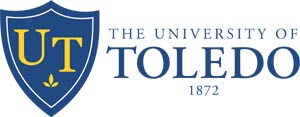 General Summary  (Insert general statement of what the position is primarily responsible for providing in terms of service/function.) .Principal Duties and Responsibilities(Estimate percent of time spent on each duty during a typical work period; per day, week, month or year.)Impact on the Organization (Consider and include budget impact/accountability, regulatory compliance, patient care, student retention and any other factors which indicate the significant impact of your job on the organization, department or unit.)Qualifications/Knowledge, Skills & Abilities (Indicate minimum required to qualify or perform this job.)Education/experience/licensing:Communication and other skills:	Reporting Relationships Working ConditionsThe above list of duties is intended to describe the general nature and level of work performed by people assigned to this classification.  It is not to be construed as an exhaustive list of duties performed by the people so classified, nor is it intended to limit or modify the right of any supervisor to assign, direct and control the work of employees under his/her supervision.The signatures below indicate that the employee and supervisor reviewed the position description on the date shown:Employee Name (PLEASE PRINT)				Employee Signature			Date	(w/credentials, if applicable)Supervisor Name (PLEASE PRINT)			Supervisor Signature			Date	(w/credentials, if applicable)The University of ToledoPosition Description Date: Created  RevisedFLSA:	 Exempt	 Non-ExemptState:	 Classified	 UnclassifiedUnion:	 AFSCME	 CWA	X UTPPA	 Union ExemptPosition Title:FLSA:	 Exempt	 Non-ExemptState:	 Classified	 UnclassifiedUnion:	 AFSCME	 CWA	X UTPPA	 Union ExemptPCN: FLSA:	 Exempt	 Non-ExemptState:	 Classified	 UnclassifiedUnion:	 AFSCME	 CWA	X UTPPA	 Union ExemptEmployee’s Name:FLSA:	 Exempt	 Non-ExemptState:	 Classified	 UnclassifiedUnion:	 AFSCME	 CWA	X UTPPA	 Union ExemptDepartment:FLSA:	 Exempt	 Non-ExemptState:	 Classified	 UnclassifiedUnion:	 AFSCME	 CWA	X UTPPA	 Union ExemptReports To (title):FLSA:	 Exempt	 Non-ExemptState:	 Classified	 UnclassifiedUnion:	 AFSCME	 CWA	X UTPPA	 Union ExemptRank(List in order of importance)List of Job Duties (Start each duty with an action verb such as “operate,” “repair,” “perform,” “manage,” or “coordinate,” etc.)Percent of TimeExample:1.2.             3.  TOTAL100%